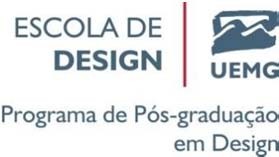 ANEXO 4EXPOSIÇÃO DE MOTIVOSExposição sucinta dos motivos pelos quais o candidato deseja cursar (  ) Doutorado em Design (  ) Mestrado em Design, firmando compromisso de dedicação efetiva ao curso:VINCULAÇÃO NA LINHA DE PESQUISA ESCOLHIDAJustifique o interesse em uma das linhas de pesquisa do curso e por que sua pesquisa se enquadra nessa linha.TERMO DE COMPROMISSOEu,	, CPF no	, candidato à seleção para o Programa de Pós‐Graduação em Design – PPGD, ( ) Doutorado em Design (   ) Mestrado em Design, assumo o compromisso de (caso selecionado e matriculado) dedicar o tempo necessário à realização de todas as atividades do curso, durante o período em que a ele estiver vinculado e de acordo com o Regulamento do referido Programa. Estou ciente de que a conclusão do curso se dará com a defesa e aprovação de dissertação/Tese, entrega do volume final do trabalho e do(s) artigo(s), além do atendimento pleno do Regulamento do PPGD. Estou ciente que o acesso ao Programa não garante a concessão de bolsa de estudos de qualquer espécie, e que, se houver concessão em algum semestre ou período, não há garantia de sua renovação.Belo Horizonte,	de 2022Assinatura do candidatoEdital de Seleção 2022 - Mestrado e Doutorado | 21